PENGARUH LAYANAN INFORMASI TEKNIK DISKUSI TERHADAP SIKAP SELF ESTEEM POSITIF PADA SISWAKELAS X SMA SWASTA SUMATERA Tg.MorawaTAHUN AJARAN 2016/2017					SKRIPSIOleh : Weny RahayuNPM 131484051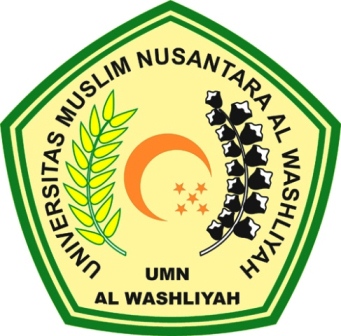 FAKULTAS KEGURUAN DAN ILMU PENDIDIKANUNIVERSITAS MUSLIM NUSANTARA AL-WASHLIYAHMEDAN 2017PENGARUH LAYANAN INFORMASI TEKNIK DISKUSI TERHADAP SIKAP SELF ESTEEM POSITIF PADA SISWA KELAS X SMA SWASTA SUMATERA Tg.Morawa TAHUN AJARAN 2016/2017Skripsi ini Diajukan untuk Melengkapi Tugas-tugas dan MemenuhiSyarat-syarat Untuk Mencapai Gelar Sarjana Pendidikan Pada Jurusan Bimbingan dan Konseling  Oleh : Weny RahayuNPM 131484051 FAKULTAS KEGURUAN DAN ILMU PENDIDIKAN UNIVERSITAS MUSLIM NUSANTARA AL-WASHLIYAH MEDAN 2017